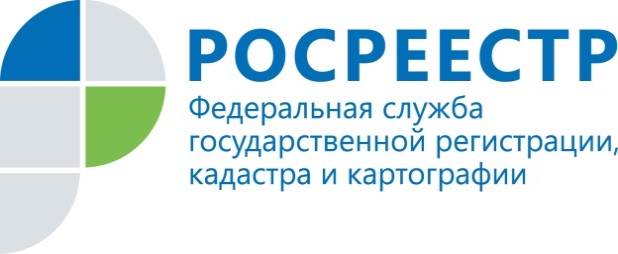 Страны СНГ укрепляют сотрудничество в области геодезии, картографии и дистанционного зондирования ЗемлиСтартовала XXXIX сессия Межгоссовета по геодезии, картографии, кадастру и дистанционному зондированию Земли государств - участников СНГ. Мероприятие проходит с 20 по 23 сентября в Иркутске. Организатором выступила Федеральная служба государственной регистрации, кадастра и картографии (Росреестр) при поддержке правительства Иркутской области.В ходе сессии обсуждается введение в СНГ единой системы координат и высот, создание межгосударственного технического комитета по стандартизации, изменение географических названий в странах содружества и процедура актуализации сведений о них, подготовка кадров для отрасли, итоги реализации Пилотного проекта по инфраструктуре пространственных данных и другие вопросы.Запуск общей системы координат и высот даст возможность приступить к еще целому ряду проектов сфере управления геопространственной информацией. Установление единой системы координат также позволит более качественно решать пограничные вопросы, возводить протяженные объекты, которые расположены на территории нескольких государств, проводить совместные геодинамические наблюдения за деформациями земной поверхности.Кроме Российской Федерации делегации своих государственных геодезических служб на берега Байкала направили Республика Армения, Республика Беларусь, Республика Казахстан, Киргизская Республика, Республика Таджикистан и Республика Узбекистан. Гости обменялись лучшими практиками в сфере геодезии, картографии, кадастра и дистанционного зондирования Земли.Межгосударственный совет по геодезии, картографии, кадастру и дистанционному зондированию Земли создан в 1992 году для проведения согласованной политики стран содружества в этой области. Совет разрабатывает нормативно-техническую документацию, а также готовит совместно с заинтересованными министерствами и ведомствами предложения для рассмотрения Советом глав правительств СНГ.Сессия проходит под председательством заместителя Министра экономического развития Российской Федерации – руководителя Росреестра Виктории Абрамченко. С российской стороны в мероприятии участвовуют губернатор Иркутской области Сергей Левченко, представители аппарата полномочного Представителя Президента Российской Федерации в Сибирском федеральном округе, Минэкономразвития России, Росреестра, ФГБУ «ФКП Росреестра», ФГБУ «Центр геодезии, картографии и ИПД», Московского государственного университета геодезии и картографии, Сибирского государственного университет геосистем и технологий, региональных органов власти.Виктория Абрамченко: «За прошедший год рабочими группами межгосударственного совета проделана значительная работа. Прежде всего, разрабатывался пилотный проект инфраструктуры пространственных данных СНГ и определялись подходы к созданию единой геодезической системы координат и единой системы высот. Совместное продвижение этих проектов позволит усилить интеграцию Содружества Независимых Государств, придаст новые импульсы развитию перспективных проектов в различных отраслях экономики и социальной сфере наших стран. Трудно переоценить значение пространственных данных для анализа и мониторинга окружающей среды, решения транспортных и ряда других жизненно важных для государств задач».